2. melléklet TELEPÜLÉSKÉPI SZEMPONTBÓL MEGHATÁROZÓ TERÜLETEK LEHATÁROLÁSA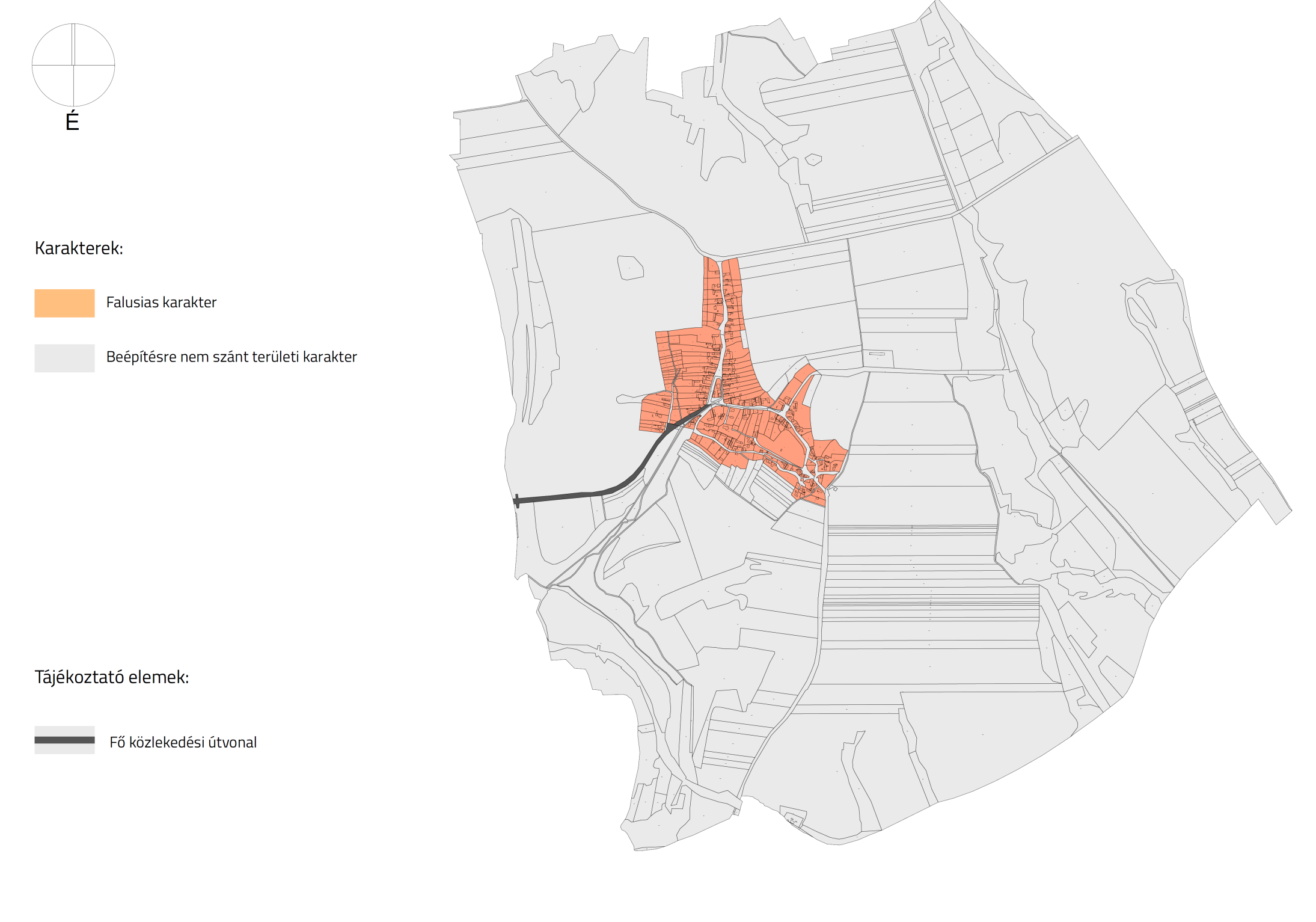 